Welcometo the Assembly of theUniversity Church of Christin Alpine HillsSunday, November 4, 2018                                                                                                                                                                                                                                                                                                                                                                                                                                                                                                                                         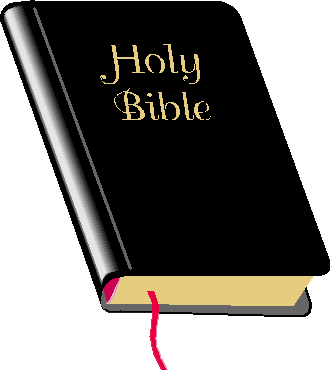 THIS MORNING’S LESSON:       “No one can serve two masters; for either he will hate the one and love the other, or he will be devoted to one and despise the other. You cannot serve God and wealth.”  Matthew 6:24 (NASB)PM SERVICE6:00 … Assembly … AuditoriumREGISTRATION REQUEST: Please use the cards in the pew in front of you to note your attendance (white for members and blue for visitors) and sign up for the Wednesday night meal.PARENTS OF children ages 3 – 6:Children’s Worship is provided during the morning worship. Children will be dismissed before the sermon. Worship OrderPraise Song Shepherd’s Welcome / PrayerSong Lord’s SupperSong OfferingSong Prayer Song ScriptureLessonInvitation Song RemindersDismissal Prayer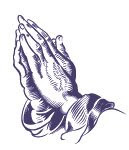  NEEDING OUR PRAYERS       HEALTH PROBLEMS:Additions / Updates: Ivy Johnson: Mobile Infirmary; health issues.  Caleb Phillips: MRI & doctor appointment in Birmingham on Tuesday.  Robert Brookins: brother-in-law of the Burtons; heart issues & dementia. Grover Beakley: Suzanne’s uncle; hospice.  Jeff Willis: recovering from shoulder surgery; address: 3012 Cottage Hill Rd Apt 352, Mobile 36606. Kenny Heaton: esophagus is not working; on medicines for this problem.  Juanita Peterson: husband is the minister at Andrew Street Church of Christ; friend of the Burtons; major health issue. Linda Nolen: Shane’s mother; recovering from skin cancer surgery.  Mary Kathryn Harrison: J.T. & Rebecca’s daughter; severe health issues.  Kristina Rankin: rehab & wound care; infection in her leg; address: North Mobile Nursing & Rehab – Room A-14, address: 4525 St Stephens Rd, Prichard, AL 36613.  David Stewart: Rebekah Morrow’s grandfather (Waco, TX) 93 years old; recovering from a stroke.  Gloria Lawson: neighbor of Grady Wilson; brain surgeries & broken hip. Adam Douglas: Tony & Belinda’s son; liver issues.  Ruth Taylor: Cecilia McCain’s mother; 92 years old; health issues.  Mickey Clark: treating lung infection with steroids.  Billy Sullivan: Janette’s brother; Springhill Senior Residence.  Jackie Pierce: mother of a classmate of Kenya; breast cancer.  Alecia Holder: friend of the Burtons; lung cancer.  Dora Wright: Randall’s sister-in-law; congestive heart.  Claudia Odom: life-long friend of Marie Rowe; cancer.  Debbie Jacobsen: friend of Laurie Shearer; ALS.  Diane Johnson: Ivy Shinn’s aunt; cancer.  Paige Prine: friend of Judy Luse; cancer.  Sonny & Janie Smith: brother & sister-in-law of Brenda; health issues.  Marcie Lopez: co-worker of Caroline Duncan; breast cancer.  Danya Bowers: Camilla’s sister; nursing facility in Ft. Walton Beach, FL.  Foster Family: neighbors of the Nelsons; wife has cancer; husband as he cares for her.  Junior Walton: Jean Weaver’s brother; health issues.  Dr. James Martin: family dentist of Judy; Leukemia.  Peggy Lewis: friend of Clint Duncan; lung cancer.  Hazel Thomas: Jason McCutcheon’s mother; MS.  Mark Taylor: John & Corrine’s son; bladder cancer.  Patricia Ellis: back issues.  Marsha Roark Harper: chemo.  OUR SHUT-INSJohn & Corrine Taylor:  7324 Swedetown Rd, Theodore, AL  36582 / 653-7149.OTHERS NEEDING OUR PRAYERSAnnette Gartman Family: relatives of the Newbill family; tragic death of her son.Judith Miller: prayers for her daughter, Mary Maddlen & her aunt, Faye.Caleb & Maggie McGaughy: loss of their newborn son recently.Brandon & Emily Clark: recent death of infant daughter, Rosie; members at Robertsdale Church of Christ.Vaughn family: members at Moss Point Church of Christ; recent loss; friends of the Burtons. All those affected by Hurricane Michael.Lewis Family: Friends of the Burton’s; family trying to adjust to the tragic loss of their 17 year old son.Howard Taylor: as he cares for John & Corrine.T.J. Warren: Diane Halstead’s grandson; USMC (Officer Candidate School) in Quantico, VA.Expectant mom:  Jennifer Wright:  January; It’s a boy!!.Leaders of Nations.Leaders of the church world-wide.ANNOUNCEMENTS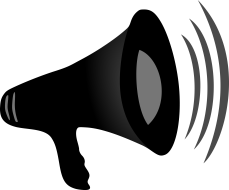 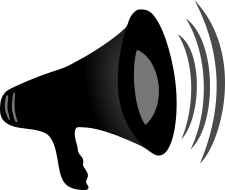 HURRICANE RELIEF:  Receptacles are available at all exits to deposit your check or money to help with Hurricane Relief.  FCU 1 will meet TODAY in the fellowship hall, immediately following worship service.AFTER WORSHIP TONIGHT WE WILL NEED SOME GUYS TO HELP TAKE DOWN TABLES & CHAIRS IN THE FELLOWSHIP HALL.  PLEASE LEAVE SIX OF THE TABLES OUT FOR THE POLL WORKERS TO USE ON TUESDAY.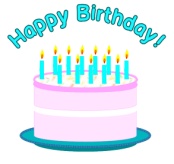 HAPPY BIRTHDAY!!November 6  …  Arletha WillisNovember 8  … John ThompsonNovember 9 …  Kailyn ZadnichekNovember 11 … Arya EidtPLEASE add cecilia mccain to FCU 1.  her address: 9421 howells ferry rd, semmes, 36575 / 281-6626.THOSE TO SERVETODAY Sunday 11/4/18Scripture Reading  –  Max FowlerOpening Prayer –  Jason McCutcheonClosing Prayer – R. Weatherspoon Presiding  –  Caleb PhillipsSupper Serving –  Brad Phillips, Luke Phillips, Jonah Phillips,  Ryan BolhmanOpen Building (Sun. & Wed.):  Vince Formica.Worship Assignment Coordinator:  Greg Howard, Sr.Building Lock-Up: Nov. 1 – 15 –  Paul Wisdom.Sunday A.M. During Service:  Lobby Security / Greeter during service:  TODAY – David Smith.  11/11 – Greg Howard Sr.Sunday A.M. Lock–Up: Lock Doors / Parking Lot – TODAY – Dave Shumaker.  11/11 – Tony Douglas.Sunday P.M.:  TODAY  – Al Newbill.  11/11 – Richard Jay.Wednesday PM.: Lock Doors & Lobby Greeter: 11/7 & 11/14 – Tony Douglas.  Attendance Counter: Tanner Nolen & Luke Phillips.Run Projector:  Stan Newbill.Nursery – AM –  Alisha Jay, Suzanne JayPM –  Lana ThompsonWednesday – Caroline DuncanSunday A.M. Greeters for TODAY:  Front Lobby – Grady Wilson;  West – Dave Shumaker; East – Brenda & David; Fellowship Hall – Randall Wright.Wednesday P.M. DEVOTIONAL: – Jason McCutcheon.  11/14 – Clint Duncan.Transportation for Maurice Hill: Sunday AM – TODAY – Tony Douglas.Transportation for Ken Lambert: Today & Wednesday – Jeremy.Transportation for Javia Warner-ASMS:TODAY   –  Javia  has gone home for a few days.Communion Prep: Grady & Dawn Wilson.NEW ADDRESS: Jeff & Arletha Willis, 1740 Ashmoor Dr W, Mobile, AL  36695.  WEDNESDAY PM MEAL**Main Menu Item: CHICKEN STRIPS. Preparation: Larry Ellis, Greg Howard, Bob Luse. Clean Up: Reshawn Cameron, Wendy Howard.PANTRY ITEMSOatmeal, Jello, Tuna Helper, Vegetables, Canned Chicken, Pork & Beans.Please place pantry items in the blue container located in the west entrance or leave on table in the fellowship hall.UPCOMING HERE AT UNIVERSITY:**The week of Thanksgiving our mid-week assembly will be held on Tuesday evening at 7:00 p.m.  NO MEAL THAT WEEK.**Congregational Christmas Fellowship will be held on Sunday evening December 9th.  We will begin service at 5:30 p.m. that evening.  TEEN EVENTS:TONIGHT … In Home Devotional at the Burtons after evening worship.November 9 - 11 … FUEL.CHAIR ELDER FOR THE MONTH:  VINCE FORMICA: HOME: 633-5474; Cell: 802-5129.OUR OFFERING10/28/18 … 7,746.00YTD Average … 7,084.00BUDGET … 6,800.00 MEN’S ASSIGNMENTS FOR THE MONTH OF NOVEMBER ARE NOW AVAILABLE AT ALL EXITS.THANK YOU RECEIVED:Dear church family,     Thank you so much for all the prayers, calls, texts, cards and food I received during my recent surgery and recovery.  Thank you for all the encouragement and support you continue to give me.  I appreciate and love each one of you.In Christian Love,Bob LuseAREA OPPORTUNITIES: